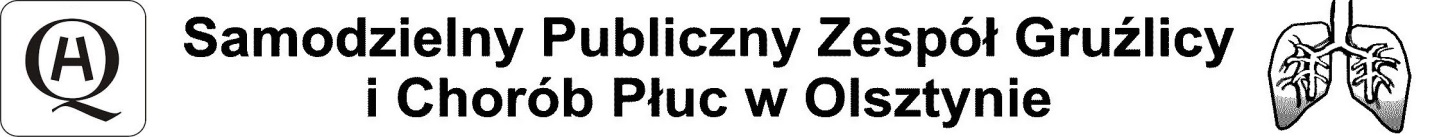 10-357 Olsztyn,  ul. Jagiellońska 78,  tel. 89 532 29 01/fax 89 532 29 76, e-mail: sekretariat@pulmonologia.olsztyn.plODPOWIEDZI NA ZAPYTANIADO SWZ IIZnak sprawy: SOZ.383.20.2021Data: 26.05.2021Dotyczy: Dostawy środków dezynfekcyjnychZgodnie  z art. 284 ust. 2  ustawy z dnia 11 wrześnie 2019 roku Prawo zamówień publicznych (Dz. U.                                     z 2019 roku. poz. 2019 ze zmianami), Zamawiający udziela odpowiedzi na następujące pytania do SWZ:Wykonawca 1Pyt. 1. Pakiet nr 2, poz. 3W związku z aktualizacją ulotki prosimy Zamawiającego o dopuszczenie do oceny preparatu Neodisher MediClean Forte w składzie posiada 5% tenzydy niejonowe i anionowe oraz enzymy, alkoksylowane alkohole tłuszczowe. Pozostałe zapisy SWZ bez zmian. 
Odp.: Zamawiający dopuszcza z zachowaniem wymogu dopuszczenia przez Pentax i BHT.Irena PetrynaDyrektor szpitala